Diajukan untuk MemenuhiUjian SarjanaPada Program Studi Ilmu Hubungan InternasionalFakultas Ilmu Sosial dan Ilmu PolitikUniversitas PasundanOleh :Siti Nur AzizahNIM. 122030069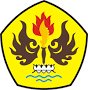      HUBUNGAN INTERNASIONALFAKULTAS ILMU SOSIAL DAN ILMU POLITIKUNIVERSITAS PASUNDANBANDUNG2016